*** OUTREACH NOTICE ***The Sierra National Forest, Bass Lake Ranger District, is planning to fill one each of the following permanent full-time positions: Forestry Technician (Recreation OHV)GS-462-5 Annual salary: $31,315 – 40,706GS-462-6/7Annual salary: $34,907 – 50,431North Fork, CAThis notification is being circulated to inform prospective applicants of the potential employment opportunity and to determine interest.  If interested, please complete the Outreach Response Form and return it via email to Linda McPhail (lpcphail@fs.fed.us) no later than 4:00 pm on or before May 2, 2013, and we will notify you when the vacancy becomes available.Job Duties: This position is responsible for overseeing OHV operations and restoration, management of Forest managed campgrounds and dispersed recreation uses on the district.  The incumbent will also serve as a Forest Protection Officer to enforce laws and regulations associated with occupancy on the National Forest. The incumbent should have good communication and organization skills; the ability to work independently as well as with a team.  The Bass Lake Ranger District experiences moderate to high levels of OHV use with some permitted events.  Community and surrounding areas:  The Sierra National Forest lies in Central California, on the western slope of the Sierra Nevada mountain range.  This 1.3 million acre National Forest is bounded on the south by the    and on the north by .  The Supervisor's Office is located in , , adjacent to .The Bass Lake Ranger District headquarters is in the town of North Fork, geographic center of California.  The District encompasses the north ½ of the Sierra National Forest and is bounded to the south by the San Joaquin River and to the north by the Merced River and Yosemite National Park.   It is situated in the Sierra Nevada foothills at the 2,600 foot elevation. North Fork has a population of around 3,700 people and has a grocery store, two gas stations, three hardware stores, several churches and restaurants, as well as a variety of other businesses.   A former mill town whose people depended for decades upon the timber industry, the community is currently redeveloping the old mill site for the benefit of the local economy.  The town of  has become a national role model for its work with the Forest Service in rural development.The town of  has one elementary school, grades K-8.  There is a new high-tech high school in O’Neals and a high school in Oakhurst. Oakhurst and surrounding communities have additional elementary schools.The surrounding area offers endless opportunities for recreation, including camping, fishing, sailing, waterskiing, whitewater rafting and kayaking, off highway vehicle routes, skiing, hiking, backpacking, hunting and horseback riding.  Bass Lake Recreation Area is six miles away and offers excellent fishing and boating opportunities.  's south entrance is about 40 minutes away.  The Sierra Vista Scenic Byway extends east from North Fork along the dramatic .   The Bass Lake Ranger District encompasses a portion of the Ansel Adams Wilderness which is just east of .Affordable housing is available in North Fork, as well as nearby towns such as Oakhurst, Coarsegold, Ahwahnee,  and O'Neals.  Rentals range from around $700 to over $1,200 depending on the location.  There are mobile home parks and apartment complexes located in Oakhurst, and single family homes in other areas.  The average home prices in the local area range from $150,000 to $250,000.The nearest large city is , about 45 minutes away.  With a population of over 500,000, it offers a wide variety of services and major shopping opportunities.For more information about the Sierra National Forest and/or the North Fork area, check these websites:http://www.fs.fed.us/r5/sierra/http://www.fresnochamber.com/chamber/http://www.north-fork-chamber.com/index.htmlhttp://www.oakhurstchamber.com/Contact Information:  If you are interested in applying for this position, please complete the attached interest form and send to Linda McPhail, Recreation Program Manager by email, FAX or US Mail.Hard Copy   Bass Lake Ranger District, 57003 Road 225, FAX             (559)-877-3108Phone         (559)-877-2218, ext. 3200OUTREACH NOTICE FORM - SIERRA NATIONAL FORESTForestry Technician (Recreation OHV)GS-462-5GS-462-6/7Respond by May 2, 2013Date You Received This Notice____________________________________Position of Interest: ____________________________________Locations of Interest: ___Supervisor’s Office, ___All SNF locationsLevel of Interest: ____Just inquiring, ____Considering, ___Planning to ApplyName: _______________________________________________________E-mail Address: ________________________________________________Mailing Address: _________________________________________________________________________________________________________________________________________________________________________Telephone Number(s): Work _____________and/or Home______________Agency Employed With: ______USFS, _____BLM, ____Other? ___________Type of Appointment: ______Permanent ______Temporary __________________TERM________VRA______ PWD ________OtherCurrent Organization/Region/Forest/District_________________________Current Position Title/Series/Grade_________________________________Current Working Title: ___________________________________________Do you qualify for the series/grades which are indicated above?YES_______NO_______UNKNOWN___________If not a current permanent (career or career conditional) employee, are you eligible to be hired under any of the following special authorities?_____Person With Disabilities _____Pathways—student, recent graduate, Presidential Management Fellow _____Disabled Veterans w/30% Compensable Disability_____Disabled Veterans enrolled in VA training_____Veterans Employment Opportunities Act of 1998_____Veteran Readjustment eligible_____ Peace Corps Alumni_____ OtherSUBMISSION OF THIS FORM IS VOLUNTARY—THANK YOU FOR YOUR INTEREST!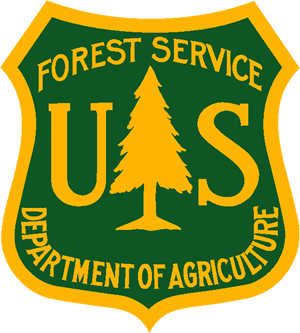   SERVICEBASS LAKE RANGER DISTRICT